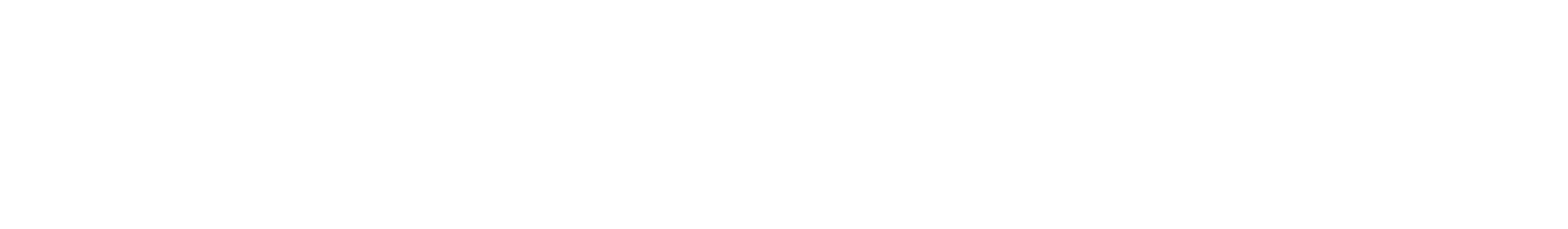 情境领导®情境领导®同时关注绩效和员工的发展。它主张针对不同的情境，通过对员工的绩效准备度的判断来适 时地调整自己的领导风格，有效地影响被领导者，从而获得更高的绩效表现，并发展员工，使团队得以持续的成长。 【个人收获】使学员明确自身作为领导者(经理人)的角色定位 增强学员提升下属绩效并发展下属的能力 根据个人360度领导风格反馈报告，了解自身领导风格的优势和有待发展的领域，依此设定和实施改变自身领导行为、提升领导有效性的行动计划 提升经理人影响他人(包括下属、同事和上级)的沟通能力使经理人更有效地支配自己的时间 【团队收获】可减少优秀员工流失，并提升团队绩效可塑造绩效导向、主动积极、注重执行的工作氛围在目标达成与员工发展之间达成最佳的平衡 【组织的收获】可以提升组织整体执行能力有助于在组织内形成、建立沟通绩效的共通语言有助于培养高素质的管理人才 【课程大纲】 本训练可让学员(经理人或主管)全面了解情境领导®模型并在实践中自觉运用，旨在帮助经理人灵活 选用正确的领导方式。
情境领导®训练需 2 个工作日，每个工作日包括 7 小时的教学内容。情境领导课程大纲如下: • 影响被领导者的绩效 • 领导与管理的区别 影响力产生的原因 实施影响力的方式与过程 搭建工作平台 职位、工作、活动的细分 实战演练 • 绩效的评估标准 • 准备度——工作能力与意愿的分析 员工状态的定义与分类 员工状态之动态关系 员工状态的评估方法及工具 员工状态的录像分析 案例分析 • 领导者行为
• 工作行为与关系行为的分析 领导风格分析 领导模式理论——情境理论 领导风格与被领导者状态的对应分析 领导风格的录像分析
实施领导的 3 个步骤 • 360 度个人领导力评估(课前) • 个人领导风格适应度分析 个人领导力优劣项分析 领导风格改进建议 